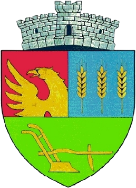 ROMÂNIA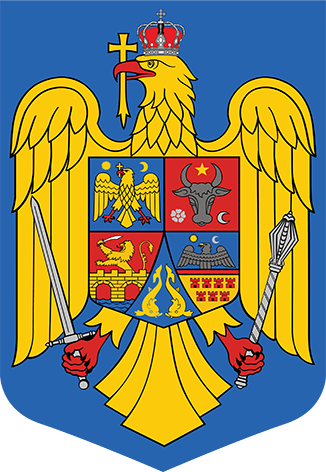 JUDEȚUL IAȘIPRIMĂRIA COMUNEI ERBICENIREGISTRATURĂ GENERALĂ:NR .......................... / DATA .....................................C E R E R EPENTRU EMITEREA AUTORIZAȚIEI DE CONSTRUIRE / DESFIINȚARESubsemnatul1) ........................................................................................... CNP	,cu domiciliul/sediul2) în județul ..........................................., municipiul/orașul/comuna	,satul ............................................................................, sectorul ...................................., cod poștal	,str. ............................................................................... nr. .............., bl. .............., sc. ............, et. ........., ap.	,telefon/fax .........................................................., e-mail ........................................................................., în calitatede/reprezentant al ........................................................................................................, CUI	,în conformitate cu prevederile Legii nr. 50/1991, privind autorizarea executării lucrărilor de construcții, republicată, cu modificările și completările ulterioare, solicit emiterea AUTORIZAȚIEI DE CONSTRUIRE / DESFIINȚAREpentru imobilul – teren și/sau construcții – situat în județul ........., comuna ..............., satul	,cod poștal 07704   , str. ......................................................................... nr. ......., bl. ......, sc. ....., et. ......., ap.	,Cartea funciară / Fișa bunului imobil3)	, saunr. cadastral ......................................................În vederea executării lucrărilor de4) .................................................................................................................................................................................................................................................................................................................................................................................................................................................................................................... În valoare de5) ....................................................................Proiect întocmit de6)	arhitect cu drept de semnătură, înscris înTabloul Național al Arhitecților cu nr. .............. , în conformitate cu prevederile Legii nr. 184 / 2001 privind organizarea și executarea profesiei de arhitect, republicată. Proiectul de arhitectură din cadrul documentațieiP.A.C. / P.A.D. a fost luat în evidența Filialei teritoriale	a Ordinului Arhitecților din Româniacu nr. .................. din ..................................................Verificarea proiectului (PAC, PAD), în conformitate cu prevederile Legii nr. 10 / 1995, a fost efectuată de 7):Durata executării lucrărilor, solicitată în baza prevederilor “Proiectului pentru autorizarea executării lucrărilor de construcții – PAC / PAD / POE” - anexat prezentei, este de	luni / zileAnexez prezentei cereri:1.	Dovada titlului asupra imobilului: …………………….....….........………...................Certificatul de urbanism nr. ………………...…. din	(copie)Proiectul pentru autorizarea executării lucrărilor de construcții, în două exemplare, compus din:………………………………………………………………………………………………………………………………………………………………………………………………………………………………………………………………………………………………………………………………………………………………………………………………………………Următoarele “FIȘE TEHNICE” însoțite de documentațiile necesare obținerii avizelor / acordurilor cerute prin certificatul de urbanism, în vederea emiterii Acordului unic……………………………………………………......……	……………......………………………………………………………………………………………………......……	……...………...……………………………………………………………………………………………...…...……	……...…………...…………………………………………………………………………………………...…...……	……...…………...………………………………………Următoarele avize (studii) cerute prin Certificatul de urbanism, altele decât cele cuprinse în acordul unic:…………………………………………………...…...……	……...………...……………………………………………………………………………………………...…...……	……...…………...………………………………………Anexa la “Cererea pentru emiterea autorizației de construire / desființare” completată cu toate elementele necesare descrierii lucrărilor pentru care se solicită autorizația.Lista documentelor de plată a taxelor legale în vederea autorizării:…………………………………………………......………	……...………...……………………………………………………………………………………………......………	……...………...……………………………………………………………………………………………......………	……...………...…………………………………………Data ................................	Semnătura ......................................PRECIZĂRIprivind completarea formularului"Cerere pentru emiterea autorizației de construire / desființare"Numele și prenumele solicitantului:persoană fizică; saureprezentant al firmei (persoană juridică), cu precizarea denumirii acesteia, precum și a calității solicitantului în cadrul firmei.Domiciliul/sediul firmei: Pentru persoană fizică:se completează cu date privind domiciliul acesteia.Pentru persoană juridică:se completează cu date privind sediul social al firmei.Se completează cu extrase din Cartea Funciară sau din Fișa bunului imobil, după caz.Se înscrie: denumirea lucrării, capacitatea și categoria lucrărilor, precum și oricare alte elemente principale care definesc toate lucrările prevăzute a fi autorizateSe înscrie: denumirea lucrării, capacitatea și categoria lucrărilor, precum și oricare alte elemente principale care definesc toate lucrările prevăzute a fi autorizateSe completează cu numărul proiectului, data elaborării, precum și cu datele de identificare a proiectantului.Se completează cu numele și prenumele verificatorului și domeniul de verificare, precum și numărul certificatului de verificator.**	*NOTĂBaza de calcul pentru determinarea valorii lucrărilor de construcții și instalații aferente acestora este cea evidențiată la capitolul 4 – Cheltuieli pentru investiția de bază, subcapitolul 4.1. – Construcții și instalații, în conformitate cu Structura devizului general, aprobată prin Hotărârea Guvernului nr. 1179 / 2002, coroborată cu prev. pct. 138 alin. (1) din Normele metodologice de aplicare a Legii nr. 571 / 2003 privind Codul fiscal, aprobate prin Hotărârea Guvernului nr. 44 / 2004. Valoarea autorizată a lucrărilor de organizare de șantier va avea ca bază de calcul Capitolul 5 – Alte cheltuieli, subcapitolul5.1 – Organizare de șantier, pct. 5.1.1. Lucrări de construcții, în conformitate cu Structura devizului general, aprobată prin Hotărârea Guvernului nr. 1179 / 2002Taxele pentru emiterea autorizației de construire / desființare se stabilesc de către personalul de specialitate din cadrul administrației publice emitente, pe baza reglementărilor legale în vigoare și se comunică solicitantului, la prezentarea acestuia în vederea depunerii cererii de autorizare. Solicitantul are obligația de a anexa la cererea pentru emiterea autorizației documentele de plată a taxelor comunicate anterior de emitent.Taxele pentru avizele din competența de obținere a administrației publice emitente, comunicate solicitantului prin certificatul de urbanism, se achită anterior depunerii cererii pentru obținerea autorizației de construire / desființare.Dovada achitării taxelor se face prin prezentarea, în copie, a documentelor de plată – care se înregistrează și în formular la poziția nr. 7.A N E X ĂLA CEREREAPENTRU    EMITEREA    AUTORIZAȚIEI    DE    CONSTRUIRE    /    DESFIINȚARECap.   1      -   TIPURI   DE   LUCRĂRI(1)lucrări de construire, reconstruire, consolidare, modificare, extindere, schimbare de destinație sau de reparare a construcțiilor de orice fel, precum și a instalațiilor aferente acestora;lucrări de construire, reconstruire, extindere, reparare, consolidare, protejare, restaurare, conservare, precum și orice alte lucrări, indiferent de valoarea lor, care urmează să fie efectuate la construcții reprezentând monumente istorice, inclusiv la cele din zonele lor de protecție, stabilite conform legii;lucrări de construire, reconstruire, modificare, extindere, reparare, modernizare și reabilitare privind căi de comunicație, rețele și dotări tehnico-edilitare, noi capacități de producere, de transport, de distribuție a energiei electrice și/sau termice, precum și de reabilitare și de retehnologizare a celor existente;împrejmuiri și mobilier urban, amenajări de spații verzi, parcuri, piețe și alte lucrări de amenajare a spațiilor publice;lucrări de foraje și excavări necesare în vederea efectuării studiilor geotehnice, prospecțiunilor geologice, exploatărilor de cariere, balastiere, sonde de gaze și petrol, precum și alte exploatări;lucrări, amenajări și construcții cu caracter provizoriu necesare în vederea organizării lucrărilor de bază, dacă nu au fost autorizate odată cu acestea;organizarea de tabere de corturi, căsuțe sau rulote;lucrări de construcții cu caracter provizoriu, chioșcuri, tonete, cabine, spații de expunere situate pe căile și spațiile publice, corpuri și panouri de afișaj, firme și reclame, precum și anexele gospodărești ale exploatațiilor agricole situate în extravilan;cimitire – noi și extinderi.Cap.     2        -     CATEGORII     DE CONSTRUCȚII(2)O construcții de locuințeO construcții pentru instituții publice și servicii:O pentru sănătateO pentru asistență socialăO pentru învățământO pentru cultură O pentru turism O pentru culteO pentru administrație și finanțeO pentru comerț O pentru servicii O pentru sportO pentru recreereOconstrucții agricole și zootehnice Oconstrucții industriale Oconstrucții pentru depozitare Oconstrucții pentru transporturi Oconstrucții pentru telecomunicațiiOconstrucții	energeticeO construcții hidrotehniceO construcții pentru îmbunătățiri funciareO construcții tehnico-edilitare O construcții pentru pompieri O construcții cu caracter specialO construcții cu funcțiuni comasateO rețele edilitare:O apăO canalizareO energie electricăO termiceO gazeO telecomunicațiiO amenajări exterioare:O amenajarea și consolidarea terenului O străzi, alei, platforme, parcaje, garaje O spații libere și mobilier exteriorO spații verzi, împrejmuiriO construcții cu caracter provizoriu(1) Se subliniază categoria de lucrări(2) Se introduce “X” în casetăCap.    3        -    DATE    CARACTERISTICE    PRIVIND    AMPLASAMENTELE ȘI CONSTRUCȚIILESuprafața terenului	mpSituarea terenului față de străzile adiacente: …………………………………………….......………………………….Procentul de ocupare a terenului – POT(3) : existent: ……………………%	propus:	%Coeficientul de ocupare a terenului – CUT: existent: ……………………	propus: ………………….Alinierea construcțiilorCorpul de clădire cel mai avansat față de limita proprietății la stradă se află la	m.Distanțele minime ale construcțiilor față de vecini sunt:de ………………. m față de limita de proprietate din …………………………………………………………………de ………………. m față de limita de proprietate din …………………………………………………………………de ………………. m față de limita de proprietate din …………………………………………………………………Numărul de corpuri de clădiri ……………. din care:	existente ……………………	desființate ………………menținute ……………… propuse …………………….	rezultate ………………………Suprafețe(4):* Totalul rezultă prin însumarea suprafețelor înscrise la rubricile “”menținute” și “propuse”înălțimea construcțiilor propuse (în m):CORP ………	CORP ………	CORP ………	CORP ………numărul de niveluriCORP ………	CORP ………	CORP ………	CORP ………Caracteristici constructive și aspect exteriorCORP ………	CORP ………	CORP ………	CORP ………Capacități funcționale ale construcțiilor proiectate:Construcții de locuințe(5)Număr de apartamente propuse	,din care cu: 1 cam. …….. 2 cam. ……..	3 cam. ……..	4 cam. ……..	5 cam. ……..(3) Conform H.G. nr. 525 / 1996(4) Conform STAS 4908-85(5) Se introduce “X” în casetăConstrucții pentru instituții publice(5)sănătate	Nr. paturi ………………. Nr. consultații ………… Nr. proceduri ………învățământ	Nr. săli de clasă ………. Nr. locuri ……………… Nr. grupe …………cultură	Nr. locuri ………………hoteliere	Nr. camere……………  Nr. locuri ………………culte	Nr. locuri ………………administrative și financiare	Nr. de personal……….Construcții pentru comerț, alimentație publică și servicii(5)comerț	Nr. de personal………alimentație publică	Nr. locuri ……………… Nr. de personal ……………servicii	Nr. de personal………Construcții pentru sport, recreere(5)sport	Nr. locuri ………………recreere	Nr. locuri ………………Construcții pentru activități productive(5)producție	Nr. de personal……………depozitare	Nr. de personal……………Alte caracteristici ale capacităților funcționale pentru construcții propuse, necuprinse în categoriile de mai sus:………………………………………………………………………………………………………………………………………………………………………………………………………………………………………………………………………...Asigurarea utilităților urbane(6)Garaje și parcaje(6)garaje	Nr. locuri ……......	Suprafața construită desfășurată	m2parcaje	Nr. locuri ………..	Suprafața construită desfășurată	m2Drumuri, alei, platforme:	Suprafață carosabil ……………. m2,	Suprafață pietonal	m2Spații verzi: (6)p) Modul de evacuare a deșeurilor ………………………………………………......................................................……………………………………………………………………………………………………………………………………q)   Măsuri de securitate la incendiu și protecție civilă ……………………………………………….......................…………………………………………………………………………………………………………………………………… r)	Măsuri de protecție a mediului ………………………………………………........................................................…………………………………………………………………………………………………………………………………… s) Alte caracteristici specifice ……………………………………………….............................................................……………………………………………………………………………………………………………………………………Durata estimată a lucrărilor este de	luni / zile.Î N T O C M I T(7).Data: …………………………..(6) Se introduce “X” în casetă(7)  - În cazul în care ANEXA se completează de către solicitantul autorizației se precizează numele și prenumele acestuia.- În cazul în care ANEXA se întocmește de către un proiectant autorizat (persoană fizică sau juridică), se precizează datele de identificare, după caz: numele și prenumele ori numele firmei, numele și prenumele întocmitorului și se aplică ștampila1.4.2.5.3.6.ConstrucțiiSuprafața construităSuprafața desfășuratăSuprafața utilăSuprafața locuibilă / nr. camexistente, din care/- desființate/- menținute/propuse/TOTAL*/Înălțimea la cornișă sau streașină/Înălțimea maximă a construcțiilor/Existente/Propuse/Sistem constructiv/Fundații/Acoperiș (șarpantă / terasă)/Sistem de încălzire/Învelitoare (material / culoare)/Finisaj exterior (material / culoare)/Tâmplărie	exterior	(material	/ culoare)/principale (permanente)sezoniere (de vacanță)pentru închirieresocialede serviciude necesitatede intervențiede protocolapăgaze naturalecanalizaretelefonizareenergie electricăsalubritateenergie termicătransport urbanAlte utilități:□ ……………………□ ……………………□……………………□ arbori tăiațiNumăr …………….□ arbori menținuțiNumăr …………….□ arbori plantațiNumăr …………….□ spații verziSuprafață	m2